Engagement outcomes reportCreative Inner West: Cultural Strategy 2021 - 2025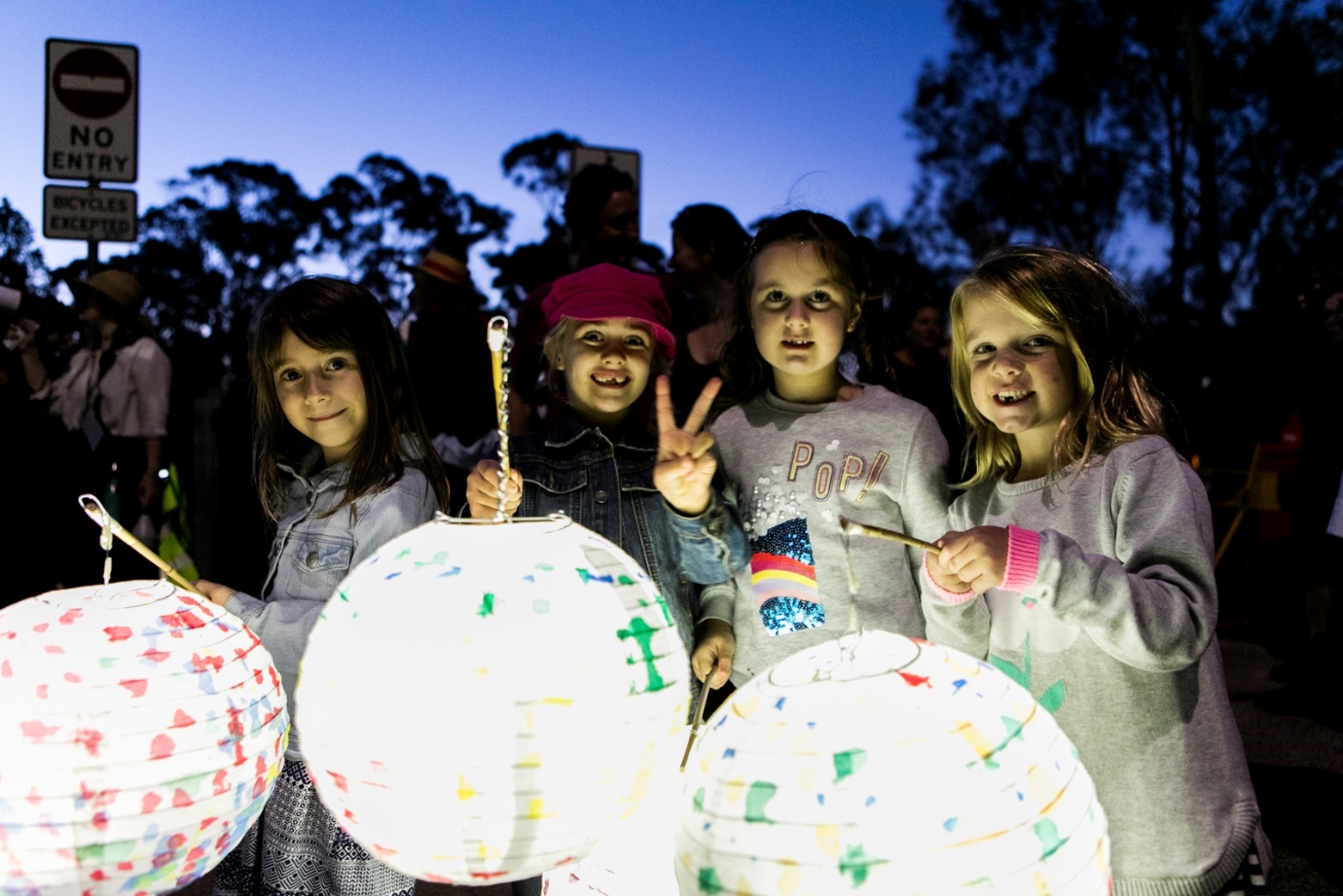 Picture: EDGE Greenway 2019SummaryThe draft Creative Inner West: Cultural Strategy responds to the views and aspirations of our community drawing on conversations among community representatives, organisations, creatives and Council. This includes Aboriginal and Torres Strait Islander peoples and organisations, culturally diverse groups and networks, a broad range of creative industries, and people from different age groups and abilities.Community feedback was supplemented by in-depth interviews and research with cultural production spaces and venues; and a social media campaign and online survey captured people’s ideas about Inner West culture.More than 500 artists, makers, creatives, musicians, performers, creative entrepreneurs, community members and organisational leaders participated in the development of the strategy.The draft Creative Inner West: Cultural Strategy sets out a vision, priorities and actions for Council and community partners to respond to the community’s needs and aspirations.Engagement phases are as follows:Background research and engagement (2018)Creative Spaces research and engagement (2017 – 2019)Broad Cultural Strategy development engagement (in person and online) (2019 - 2020)COVID impacts research (April – August 2020)Local democracy groups and internal workshopping (2020 – 2021)  Community and creative sector workshopping during public exhibition (June 2021)BackgroundFollowing Council’s 2017 Creative Communities Notice of Motion, which included a Council commitment to local creativity and culture, Council undertook:Research into the local creative economy (2018)Research into local creative spaces, including:Planning Cultural Creation and Production in the Inner West LGA:  A case study needs analysis (Western Sydney University, 2018)Creative Spaces and Venues Discussion Paper (Leftbank and JOC, 2019)Council’s Executive endorsed the launch of the two Creative Spaces research papers in November 2019 and initiated the development of a local Creative Industries Economy Strategy.  This was then developed through community engagement into the draft Creative Inner West: Cultural Strategy.Engagement MethodsResearch by Western Sydney University, case study interviews with local cultural production spacesResearch by JOC and Leftbank, Forums and focus groups with creative venues and spacesOnline on yoursay.innerwest.nsw.gov.auInstagram and social media engagementFocus groups: creative industries engagement sessions; Council’s Arts and Cultural Advisory Committee, Council’s Aboriginal and Torres Strait Islander Committee, Council’s Access Committee, Council’s Multicultural Advisory Committee, Boomalli, Inner West Multicultural Network, Spark Youth TheatreNeeds analysis and engagement during COVID19 lockdown for Creative and Cultural Resilience GrantsOngoing engagement with Local Democracy Groups:  Arts and Cultural Committee, Aboriginal and Torres Strait Islander Committee, Access Committee and Multicultural Advisory CommitteePromotion 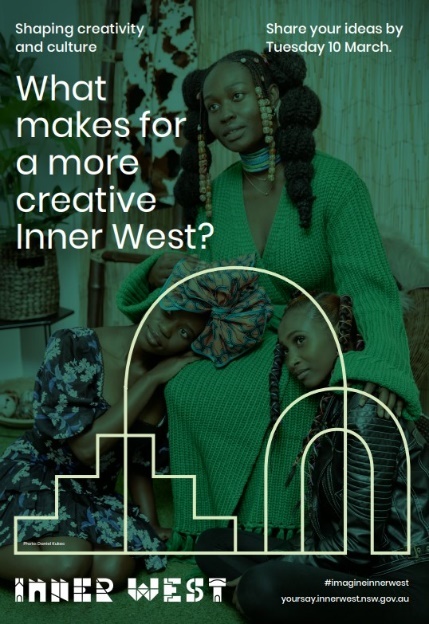 Posters in public spacesSocial media, including Facebook and Instagram campaignsPress releaseDirect email to our creative network database,E-newsletter subscribers, including the Living Arts, YSIW and Fortnightly Council E-news listsCouncil websiteEngagement outcomesPhase 1: Background research and engagementIn 2016 Council developed the Community Strategic Plan. An intensive workshop titled, “Futuring Inner West Arts 2036” was produced by Fictions for Inner West Council and was attended by 20 arts sector representatives.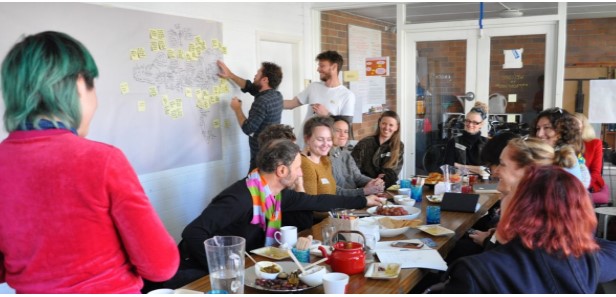 Preliminary demographic research was done to determine the economic contribution of the Creative Industries as a basis for research and engagement direction. (.id Profile, 2018)

 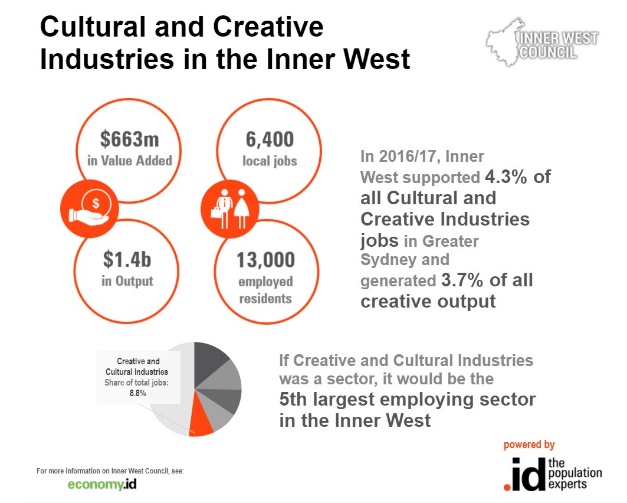 Phase 2: Creative Spaces research and engagementIn 2018, Inner West Council partnered with Western Sydney University to produce research on local Cultural Production Spaces. This was based upon in depth interviews and case studies of 11 local spaces. Read the report: Cultural Creation and Production in the Inner West LGA: A case study needs analysis (PDF 6.6MB) (Ang et al, 2018, Western Sydney University)Key issues emergingGentrification of the Inner WestEmergence of hybrid enterprisesCo-location and sharing of cultural infrastructure; networks when assessing rezoningLack of targeted support for creative venue managers and recognition of their function as commercial operators.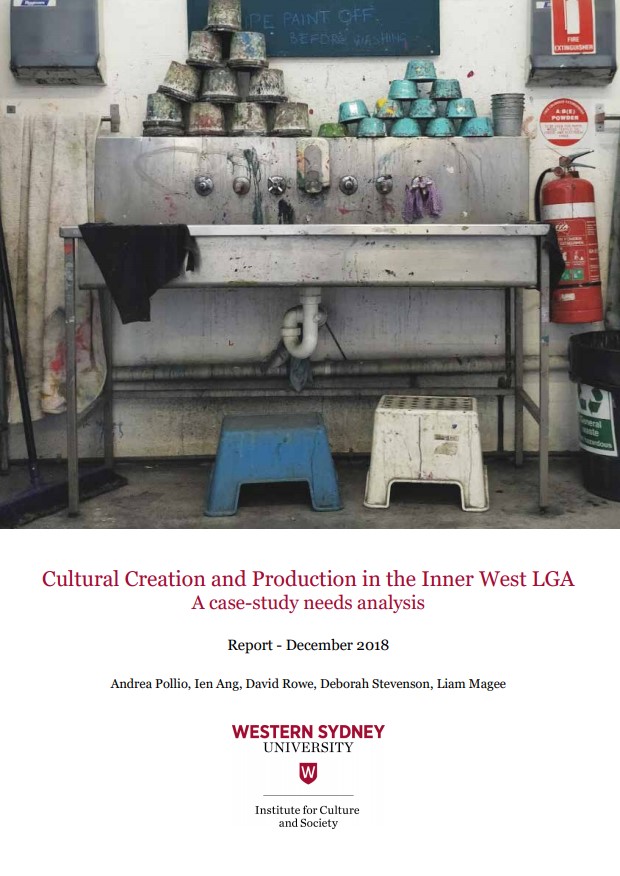 Following this, in 2019, a partnership of independent consultants conducted a needs assessment with creative spaces and venues. Left Bank Co and JOC Consulting undertook a series of forums that included:50 creative spaces individual representatives40 music/ music venue representatives6 theatre representatives3 film representatives20 creative representatives at draft Economic Development Strategy and draft Retail and Employment Lands Strategy engagementKey issues emerging:• unaffordability and insecurity of tenure of creative space• disappearance of industrial building stock• rezoning as mixed-use of former industrial precincts without making provision for existing creative venues• unsuitability of new “creative spaces” within major re- and new developments  Read the Creative Spaces and Venues Discussion Paper 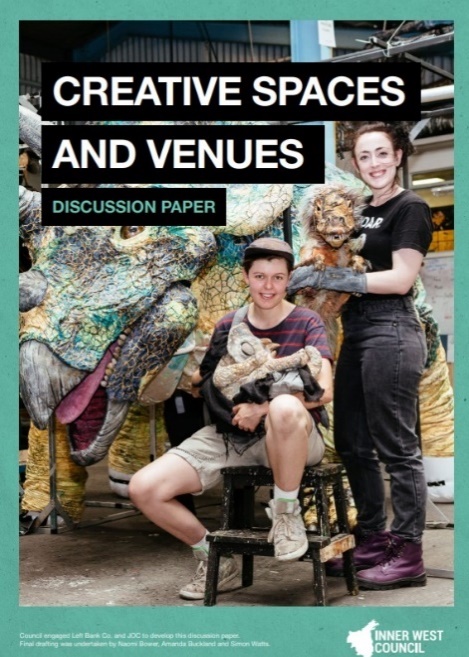 Phase 3: Broader community engagement Overall, approximately 342 people participated in phase three. Feedback was collected in between February and March 2020 using online and face to face methods. Methods included:Your Say Inner West – 92 participantsInstagram stories – 182 participantsFocus groups (total of 6) with local democracy groups and local art groups – 68 participantsWhat did they say on YSIW?The majority of participants via YSIW were 35 – 59, women, and Inner West residents.  3% of respondents were Aboriginal and/or Torres Strait Islander, 10% were people with a disability, most respondents (80%) did not speak a language other than English at home.  Respondents were from a wide spread of suburbs in the Inner West and further afield in Sydney.Almost half respondents participate in culture once a week or more.Key issues and opportunities arising:Affordable spacesFunding and supportOpportunities and building audiences, including internationalUtilise recreational spaces including harbour foreshoresThreats of GentrificationInclusivity, diverse cultures, aboriginal cultureSupport live music and street life/ main streets/ street artSupport a living wage for artistsSupport experimentation, being bold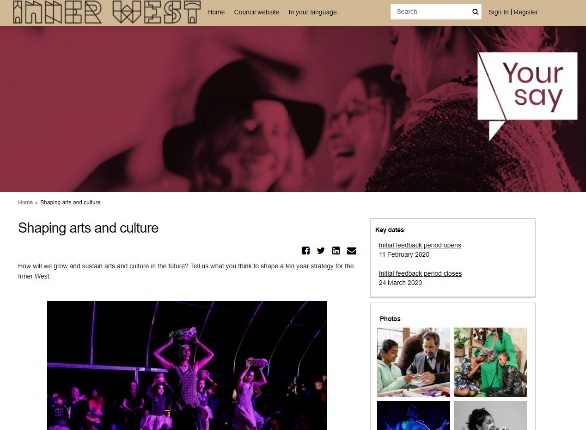 What did they say on Instagram?An Instagram story campaign was rolled out collecting sentiments about participating in and experiencing local arts and culture. There were 182 respondents. Key issues and opportunities:Fuelling creativity from natural world and larger worldCommunal spaces to create art neededMore activation of parks and public spacesWhat did the focus groups say?Boomalli focus group (4 participants)Key issues:Boomalli is an asset but organisation still vulnerable, needs funding certaintyOpportunities for intergenerational projectsNeed to engage Boomalli to ensure the community and artists are reached, they won’t necessarily engage with CouncilAboriginal and Torres Strait Islander Advisory Committee (6 participants)Key issues:Connection to family, people and place, including intergenerational sharing and storytellingMore presentation and event opportunities so people can see different expressions of cultureFocus on young peopleImportance of LanguageImportance of Aboriginal LeadershipSpark Youth Theatre (12 participants)Key issues:Arts and culture in the Inner West is about accepting, exploring and talking about who we areCurrent programming is not relatable – increase programming for other artformsCareer pathway developmentMulti-centred nature of activity and each is distinctModels that create awareness in the arts and non-arts parts of our communityInner West Multicultural committee (25 participants)Provide more resources to multicultural communities, including translations/ access Support existing services and groups and places and spacesDefinition of culture needs to be broadenedFunding that goes towards EDGE/ economic/ creative industries has a disconnectFunding currently requires a new project and only provides part funding, or doesn’t incorporate venue hire costs; dominant groups get fundingEducate/ ensure people feeling safe eg. police culturally informedAcknowledge our historyNew technologies can provide opportunities for connectionGentrification – rising costs living threaten diversityMulticultural Advisory Group (7 participants)Explore models for togetherness/ intersectionality and collaborationProvide triggers for culture to be fluid, inspire new expressions and investigationsProvide support such as how to write a grant.  Community led programming with Council as facilitatorNeed to understand emerging practicePerception that diverse groups are a problem and not an assetArts and Cultural Advisory Group (14 people)Needs to be a whole of Council commitment to cultureArtists’ role in placemaking and place planningSupport across artformsFocus on sustainabilityPhase 4: COVID Impacts on the Creative Sector In mid-2020 during the pandemic, Council rolled out Creative Resilience Grants (totalling $300,000) to support the creative sector. Throughout the application process, email and phone engagement identified the following key issues (262 applicants):Lack of income/ fundsLimited opportunity - to work / deliver events / perform Uncertainty due to changing Covid 19 restrictions Covid 19 restrictions making delivery of events unviableAssistance in delivering work / projects in digital formats - training and equipment plus monetarising Challenges accessing federal funding eg. Jobkeeper due to organisational structure or business structure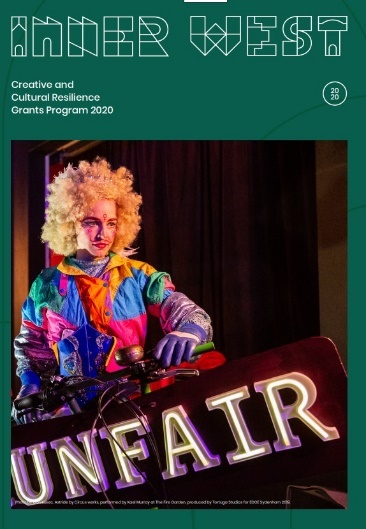 Phase 5: Local democracy groups and internal workshoppingIn the final stages of the draft development, further workshopping was done with staff and Council’s Local Democracy Groups. Key themes from internal workshopping included:Importance of interdisciplinary approachAlignment with Recreation StrategyAlignment with Community Assets Needs ResearchAlignment with Economic DevelopmentAlignment with Healthy AgeingKey themes from Local democracy group workshoppingImportance of inclusion and access to cultureDiversity important to reinforceAboriginal people must lead cultural solution and placemaking